แบบฟอร์มขอใช้ครุภัณฑ์วิทยาศาสตร์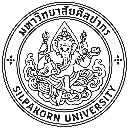 ขอเบิกกุญแจห้องปฏิบัติการ/Workshop หรือตู้อุปกรณ์ และการใช้งานนอกเวลาราชการภาควิชาวิทยาการและวิศวกรรมวัสดุ คณะวิศวกรรมศาสตร์และเทคโนโลยีอุตสาหกรรม---------------------------------------------------------------------------------------------------------------------------------------------------------------เรื่อง	ขออนุญาตขอใช้ครุภัณฑ์วิทยาศาสตร์ ขอเบิกกุญแจห้องปฏิบัติการ/หรือกุญแจตู้เก็บอุปกรณ์ และการใช้งานนอกเวลาราชการเรียน	หัวหน้าภาควิชาวิทยาการและวิศวกรรมวัสดุ	ด้วย ข้าพเจ้า นาย/นางสาว........................................................................................................รหัสประจำตัว.......................................นักศึกษาระดับ	  ปริญญาตรี ชั้นปีที่............     หมายเลขกลุ่มโปรเจค...........    เบอร์โทรศัพท์ที่ติดต่อได้................................................นักศึกษาระดับ	  ปริญญาโท ชั้นปีที่............       ปริญญาเอก ชั้นปีที่............     เบอร์โทรศัพท์ที่ติดต่อได้.........................................  	มีความประสงค์จะขอใช้งานครุภัณฑ์วิทยาศาสตร์ได้แก่ (ระบุเครื่องที่ใช้งาน).........................................................................................	   เพื่อใช้ในการทดสอบตัวอย่างคือ (ระบุสารเคมีที่ใช้ ชนิด ชิ้นงาน หรือตัวอย่างให้ชัดเจน).............................................................	.................................................................................................................................................................................................................	  เป็นงานของปริญญานิพนธ์หรือวิทยานิพนธ์	  เป็นงานบริการวิชาการจากหน่วยงานภายนอกภาควิชาฯ	         เพื่อใช้ในการสอนปฏิบัติการรายวิชา..............................................................................................................................................	มีความประสงค์ขอเบิกกุญแจ (หรือ keycard)	  ห้อง ท.719 (Intron room)	  ห้อง ท.732 (Characterization room)	  ห้อง ท.733 (เครื่องพิมพ์ 3 มิติ)	  ห้อง ท.735 (Rheology room)	  ห้อง ท.736 (SEM/Optical room)		  ห้องปฎิบัติการเคมี ท.738  ห้อง ท.801 (Brabender, Mooney Vis, Twin screw Extruder) 			  ห้องปฎิบัติการเคมี ท.739  Workshop 13			 Workshop 14				  ห้องระบุ..............................กุญแจตู้เก็บอุปกรณ์ของ  เครื่อง DSC Perkin Elmer   เครื่อง TGA Perkin Elmer   เครื่อง MFI  กุญแจตู้เก็บอุปกรณ์ของเครื่อง..............................................................ในห้อง (ระบุ)..................................................................กุญแจเครื่อง..........................................................................................ใน Workshop (ระบุ)....................................................สำหรับการทำงานวิจัย (หรือทำงานสอนปฎิบัติการ) ของวัน............................ที่.................เดือน.....................................พ.ศ...................	  ขออนุญาตใช้งานในเวลาราชการ ตั้งแต่เวลา ...................... น.	ถึงเวลา..................น. (วันจันทร์-วันศุกร์ไม่เกินเวลา 16.30 น.)	  ขออนุญาตใช้งานนอกเวลาราชการ ตั้งแต่เวลา ...................... น.	ถึงเวลา..................น. (วันจันทร์-วันศุกร์ตั้งแต่เวลา 16.30-22.00 น. และวันหยุดราชการ)โดยที่ เมื่อข้าพเจ้าได้ทำงานเสร็จตามเวลาที่ขออนุญาตไว้ จะนำกุญแจมาคืน โดย	  คืนที่ นางวรานิษฐ์ จิรเลิศหิรัญภัค (พี่จิ๊บ) กรณีในเวลาราชการ	  คืนที่กล่องคืนกุญแจ กรณีนอกเวลาราชการ		ทั้งนี้หากเกิดความเสียหายของครุภัณฑ์วิทยาศาสตร์ หรือเกิดการสูญหายของสิ่งของในห้องปฏิบัติการหรือ Workshop ที่ข้าพเจ้าได้เบิกกุญแจไปใช้ ข้าพเจ้ายินดีในการให้ความร่วมมือในขั้นตอนการสอบสวนหาผู้รับผิดชอบต่อไป..................................................................					..................................................................(............................................................)					(............................................................)              นักศึกษาระดับบัณฑิตศึกษาผู้รับผิดชอบดูแล	 	                               นักศึกษาผู้ขออนุญาต/อาจารย์ผู้ใช้									 วันที่..............เดือน.....................พ.ศ.............ความเห็นของอาจารย์ที่ปรึกษาวิทยานิพนธ์หรืออาจารย์ผู้ดูแลโครงงานวิจัยระดับปริญญาตรี  เห็นสมควรอนุญาต  อื่นๆ .........................................................................  เห็นชอบกับวัสดุและสารเคมีที่ใช้ลงชื่อ..............................................................................(............................................................................)วันที่..................เดือน...............................พ.ศ...............ความเห็นของอาจารย์ผู้ดูแลเครื่องมือ  เห็นชอบ  ไม่เห็นชอบ เพราะ................................................................................................................................................................................................ลงชื่อ...................................................................(............................................................................)วันที่..............เดือน.....................พ.ศ.............ภาควิชาฯ พิจารณา  อนุญาต  ไม่อนุญาต เพราะ................................................................................................................................................................................................ลงชื่อ...................................................................(ผู้ช่วยศาสตราจารย์ ดร.นฤทธิ์ ตรีอำนรรค)หัวหน้าภาควิชาฯวันที่..............เดือน.....................พ.ศ.............